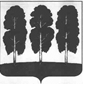 АДМИНИСТРАЦИЯ БЕРЕЗОВСКОГО РАЙОНАХАНТЫ-МАНСИЙСКОГО АВТОНОМНОГО ОКРУГА - ЮГРЫПОСТАНОВЛЕНИЕот  13.07.2018 							                                       № 609пгт. БерезовоОб утверждении плана мероприятий по защите прав потребителей в муниципальном образовании Березовский район Ханты-Мансийского автономного округа – Югры      на 2018-2020 годы     В целях совершенствования защиты прав потребителей на территории муниципального образования Березовский район, во исполнение протокола заседания Координационного совета при Губернаторе Ханты-Мансийского автономного округа – Югры по вопросам обеспечения и защиты прав потребителей от 17.04.2018 № 1:Утвердить план мероприятий по защите прав потребителей в муниципальном образовании Березовский район Ханты-Мансийского автономного округа – Югры на 2018-2020 годы согласно приложению к настоящему постановлению.Настоящее постановление вступает в силу после его подписания.Контроль за исполнением настоящего постановления возложить на заместителя главы Березовского района, председателя Комитета С.В. Ушарову.     Глава района                                                                                                  В.И. ФоминПриложениек постановлению администрации Березовского района от 13.07.2018 № 609План мероприятий по защите прав потребителейв муниципальном образовании Березовский район Ханты-Мансийского автономного округа - Югрына 2018-2020 годы№ п\пНаименование мероприятияОтветственный исполнитель, соисполнителиСрок исполнения 1. Мероприятия, направленные на обеспечение доступности правовой помощи для потребителей1. Мероприятия, направленные на обеспечение доступности правовой помощи для потребителей1. Мероприятия, направленные на обеспечение доступности правовой помощи для потребителей1. Мероприятия, направленные на обеспечение доступности правовой помощи для потребителей1.1Рассмотрение обращений потребителей, консультирование их по вопросам защиты прав потребителей, оказание правовой помощи в разрешении потребительских споров в досудебном порядке (составление претензионных заявлений)комитет по экономической политике администрации Березовского районаПостоянно   1.2Организация и обеспечение работы телефона «горячей линии» по вопросам защиты прав потребителей в различных сферах деятельности потребительского рынка товаров и услуг комитет по экономической политике администрации Березовского районаПостоянно1.3Проведение мониторинга обращений граждан по вопросам защиты прав потребителейкомитет по экономической политике администрации Березовского районаЕжеквартально 2. Мероприятия, направленные на повышение потребительской грамотности жителей муниципального образования, формирование навыков и стереотипов грамотного потребительского поведения2. Мероприятия, направленные на повышение потребительской грамотности жителей муниципального образования, формирование навыков и стереотипов грамотного потребительского поведения2. Мероприятия, направленные на повышение потребительской грамотности жителей муниципального образования, формирование навыков и стереотипов грамотного потребительского поведения2. Мероприятия, направленные на повышение потребительской грамотности жителей муниципального образования, формирование навыков и стереотипов грамотного потребительского поведения2.1Информирование жителей муниципального образования о правах потребителей через средства массовой информации и сеть Интернет (подготовка тематических публикаций для опубликования в газете «Жизнь Югры», ведение и поддержание в актуализированном состоянии специального раздела по защите прав потребителей «Потребителю на заметку» на официальном сайте органов местного самоуправления МО Березовский район)комитет по экономической политике администрации Березовского районаНе реже 1 раза в месяц2.2Разработка, тиражирование и распространение информационно-справочных материалов (памятки, буклеты, брошюры и др.) для граждан по вопросам защиты прав потребителей в различных сферах потребительского рынка (в том числе через образовательные организации, учреждения социального обслуживания населения, многофункциональные центры предоставления государственных и муниципальных услуг, торговые объекты, молодежные организации)комитет по экономической политике администрации Березовского районаНе реже 1 раза в год2.3Подготовка и проведение информационных мероприятий, посвященных Всемирному дню прав потребителей (15 марта)комитет по экономической политике администрацииЕжегодно в марте3. Мероприятия, направленные на профилактику нарушений потребительских прав, повышение правовой грамотности и социальной ответственности хозяйствующих субъектов, создание условий для повышения качества и безопасности реализуемых товаров, работ, услуг 3. Мероприятия, направленные на профилактику нарушений потребительских прав, повышение правовой грамотности и социальной ответственности хозяйствующих субъектов, создание условий для повышения качества и безопасности реализуемых товаров, работ, услуг 3. Мероприятия, направленные на профилактику нарушений потребительских прав, повышение правовой грамотности и социальной ответственности хозяйствующих субъектов, создание условий для повышения качества и безопасности реализуемых товаров, работ, услуг 3. Мероприятия, направленные на профилактику нарушений потребительских прав, повышение правовой грамотности и социальной ответственности хозяйствующих субъектов, создание условий для повышения качества и безопасности реализуемых товаров, работ, услуг 3.1Проведение адресной работы с изготовителями, продавцами, исполнителями, на деятельность которых поступают жалобы потребителей (консультирование, беседы)комитет по экономической политике администрации Березовского района По мере обращения4. Мероприятия, направленные на обеспечение комплексного подхода к решению актуальных задач по обеспечению и защите прав потребителей в муниципальном образовании  4. Мероприятия, направленные на обеспечение комплексного подхода к решению актуальных задач по обеспечению и защите прав потребителей в муниципальном образовании  4. Мероприятия, направленные на обеспечение комплексного подхода к решению актуальных задач по обеспечению и защите прав потребителей в муниципальном образовании  4. Мероприятия, направленные на обеспечение комплексного подхода к решению актуальных задач по обеспечению и защите прав потребителей в муниципальном образовании  4.1Проведение мероприятий, направленных на межведомственное взаимодействие по вопросам обеспечения и защиты прав потребителeй между органами местного самоуправления, органами государственной власти федерального и окружного уровней (совещания, круглые столы, заседания рабочих групп, иные совместные мероприятия)комитет по экономической политике администрации Березовского районаВ течение всего периода